Додаток 3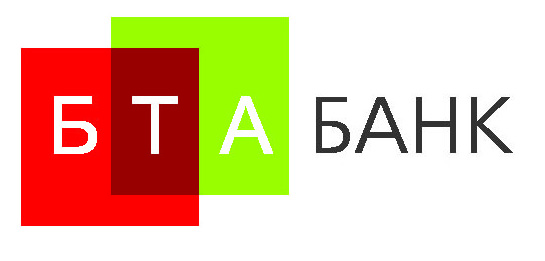 Програми ідентифікації, верифікації та вивчення клієнтів ПАТ «БТА БАНК»Опитувальний лист юридичної особи – резидента та юридичної особи-нерезидента*(заповнюється уповноваженою особою клієнта Банку)Шановний Клієнте!Дякуємо Вам за вибір ПАТ “БТА БАНК ” своїм фінансовим партнером. З метою покращення якості банківських продуктів, які б максимально задовольняли Ваші потреби, просимо Вас відповісти на наступні питання.Для уникнення непорозумінь, просимо Вас давати повні відповіді на поставлені питання, уникати прочерків та пропусків питань. В питаннях, що передбачають варіанти відповідей, необхідно поставити відмітку в пустому полі проти відповіді, що найбільш повно відображає фактичний стан речей.Підтверджую достовірність, повноту та дійсність вищенаведеної інформації. Мені відомо, що у разі надання недостовірної інформації мене може бути притягнуто до відповідальності, згідно з чинним законодавством України.Повідомляю, що інші особи, крім вказаних вище, не мають істотної участі в юридичні особі, не здійснюють прямого або опосередкованого впливу на неї та не здійснюють контроль юридичною особою.У разі будь-яких змін в інформації, що зазначена в цьому Опитувальному листі, юридична особа зобов’язується повідомити про ці зміни Банк не пізніше 10-ти календарних днів з дати настання відповідних змін.     _____________________________________               _________________________________   (П.І.Б. та посада уповноваженої особи клієнта )                              (підпис уповноваженої особи клієнта) 							М.П.Опитувальний лист прийняв і перевірив,верифікацію Клієнта здійснено____________________       ______________________      	________________________             (посада)                                   (підпис працівника Банку)                        (прізвище, ініціали)«_______»    _________________   20___ р.*заповнюється також при встановленні ділових відносин з відокремленими підрозділами юридичної особи, при відкритті рахунку для формування статутного капіталу1Скорочене найменування Скорочене найменування 2Код за ЄДРПОУ (для резидентів)Дата, номер та орган реєстрації юридичної особи (для резидентів)Код за ЄДРПОУ (для резидентів)Дата, номер та орган реєстрації юридичної особи (для резидентів)Код за ЄДРПОУ ___________________Для нерезидентів:Дата _________ Номер ______________Орган______________________________Код за ЄДРПОУ ___________________Для нерезидентів:Дата _________ Номер ______________Орган______________________________Код за ЄДРПОУ ___________________Для нерезидентів:Дата _________ Номер ______________Орган______________________________Код за ЄДРПОУ ___________________Для нерезидентів:Дата _________ Номер ______________Орган______________________________Код за ЄДРПОУ ___________________Для нерезидентів:Дата _________ Номер ______________Орган______________________________3Країна реєстрації  (для нерезидентів)Країна реєстрації  (для нерезидентів)4Номери контактних телефонів і факсівНомери контактних телефонів і факсів5Місцезнаходження (фактичне місцезнаходження на території України)Місцезнаходження (фактичне місцезнаходження на території України)6Адреса електронної пошти Адреса електронної пошти _____________________@_________________Електронна пошта відсутня      _____________________@_________________Електронна пошта відсутня      _____________________@_________________Електронна пошта відсутня      _____________________@_________________Електронна пошта відсутня      _____________________@_________________Електронна пошта відсутня      7Відокремлені підрозділи Відокремлені підрозділи ______________________________________Відокремлені підрозділи відсутні            ______________________________________Відокремлені підрозділи відсутні            ______________________________________Відокремлені підрозділи відсутні            ______________________________________Відокремлені підрозділи відсутні            ______________________________________Відокремлені підрозділи відсутні            8Відомості про  виконавчий орган Відомості про  виконавчий орган Назва_________________________________Назва_________________________________Назва_________________________________Назва_________________________________Назва_________________________________9Прізвище, ім`я, по батькові (за наявності) керівника або особи, на яку покладено функції з керівництва та управління господарською діяльністюПрізвище, ім`я, по батькові (за наявності) керівника або особи, на яку покладено функції з керівництва та управління господарською діяльністюПІБ________________________________________________________________________________________________________________________ПІБ________________________________________________________________________________________________________________________ПІБ________________________________________________________________________________________________________________________ПІБ________________________________________________________________________________________________________________________ПІБ________________________________________________________________________________________________________________________10Ідентифікаційні дані осіб, які мають право розпоряджатися рахунками (інформація про яких внесена до картки зі зразками підписів і відбитка печатки(за наявності)) та/або майном Ідентифікаційні дані осіб, які мають право розпоряджатися рахунками (інформація про яких внесена до картки зі зразками підписів і відбитка печатки(за наявності)) та/або майном Посада___________________________________ПІБ___________________________________ Копія ідентифікаційних даних надається  Посада___________________________________ПІБ___________________________________ Копія ідентифікаційних даних надається  Посада___________________________________ПІБ___________________________________ Копія ідентифікаційних даних надається  Посада___________________________________ПІБ___________________________________ Копія ідентифікаційних даних надається  Посада___________________________________ПІБ___________________________________ Копія ідентифікаційних даних надається  Посада___________________________________ПІБ___________________________________ Копія ідентифікаційних даних надається  Посада___________________________________ПІБ___________________________________ Копія ідентифікаційних даних надається  Посада___________________________________ПІБ___________________________________ Копія ідентифікаційних даних надається  Посада___________________________________ПІБ___________________________________ Копія ідентифікаційних даних надається  Посада___________________________________ПІБ___________________________________ Копія ідентифікаційних даних надається  11Ідентифікаційні дані представника клієнта (крім інших осіб, які перебувають у трудових відносинах)Ідентифікаційні дані представника клієнта (крім інших осіб, які перебувають у трудових відносинах)ПІБ__________________________________Документ_____________________________Копія ідентифікаційних даних надається  Фізичні особи, уповноважені діяти від імені юридичної особи (за винятком посадових осіб) відсутні    ПІБ__________________________________Документ_____________________________Копія ідентифікаційних даних надається  Фізичні особи, уповноважені діяти від імені юридичної особи (за винятком посадових осіб) відсутні    ПІБ__________________________________Документ_____________________________Копія ідентифікаційних даних надається  Фізичні особи, уповноважені діяти від імені юридичної особи (за винятком посадових осіб) відсутні    ПІБ__________________________________Документ_____________________________Копія ідентифікаційних даних надається  Фізичні особи, уповноважені діяти від імені юридичної особи (за винятком посадових осіб) відсутні    ПІБ__________________________________Документ_____________________________Копія ідентифікаційних даних надається  Фізичні особи, уповноважені діяти від імені юридичної особи (за винятком посадових осіб) відсутні    12Дані про фізичних осіб, що є кінцевими бенефіціарними власниками (контролерами)**(фізична особа, яка незалежно від формального володіння має можливість здійснювати вирішальний вплив на управління або господарську діяльність юридичної особи безпосередньо або через інших осіб, що здійснюється, зокрема, шляхом реалізації права володіння або користування всіма активами чи їх значною часткою, права вирішального впливу на формування складу, результати голосування, а також вчинення правочинів, які надають можливість визначати умови господарської діяльності, давати обов’язкові до виконання вказівки або виконувати функції органу управління, або яка має можливість здійснювати вплив шляхом прямого або опосередкованого (через іншу фізичну чи юридичну особу) володіння однією особою самостійно або спільно з пов’язаними фізичними та/або юридичними особами часткою в юридичній особі у розмірі 25 чи більше відсотків статутного капіталу або прав голосу в юридичній особі).Дані про фізичних осіб, що є кінцевими бенефіціарними власниками (контролерами)**(фізична особа, яка незалежно від формального володіння має можливість здійснювати вирішальний вплив на управління або господарську діяльність юридичної особи безпосередньо або через інших осіб, що здійснюється, зокрема, шляхом реалізації права володіння або користування всіма активами чи їх значною часткою, права вирішального впливу на формування складу, результати голосування, а також вчинення правочинів, які надають можливість визначати умови господарської діяльності, давати обов’язкові до виконання вказівки або виконувати функції органу управління, або яка має можливість здійснювати вплив шляхом прямого або опосередкованого (через іншу фізичну чи юридичну особу) володіння однією особою самостійно або спільно з пов’язаними фізичними та/або юридичними особами часткою в юридичній особі у розмірі 25 чи більше відсотків статутного капіталу або прав голосу в юридичній особі).ПІБ______________________________________дата народження ________________________Країна постійного місця проживання: _________________________________________ПІБ______________________________________дата народження _________________________ Країна постійного місця проживання: ______________________________________________________________________________________________________________________________________________________________________________________________________________________________________________________________________________________________________________________________________________________Кінцеві бенефіціарні власники (контролери) відсутні                                                    ПІБ______________________________________дата народження ________________________Країна постійного місця проживання: _________________________________________ПІБ______________________________________дата народження _________________________ Країна постійного місця проживання: ______________________________________________________________________________________________________________________________________________________________________________________________________________________________________________________________________________________________________________________________________________________Кінцеві бенефіціарні власники (контролери) відсутні                                                    ПІБ______________________________________дата народження ________________________Країна постійного місця проживання: _________________________________________ПІБ______________________________________дата народження _________________________ Країна постійного місця проживання: ______________________________________________________________________________________________________________________________________________________________________________________________________________________________________________________________________________________________________________________________________________________Кінцеві бенефіціарні власники (контролери) відсутні                                                    ПІБ______________________________________дата народження ________________________Країна постійного місця проживання: _________________________________________ПІБ______________________________________дата народження _________________________ Країна постійного місця проживання: ______________________________________________________________________________________________________________________________________________________________________________________________________________________________________________________________________________________________________________________________________________________Кінцеві бенефіціарні власники (контролери) відсутні                                                    ПІБ______________________________________дата народження ________________________Країна постійного місця проживання: _________________________________________ПІБ______________________________________дата народження _________________________ Країна постійного місця проживання: ______________________________________________________________________________________________________________________________________________________________________________________________________________________________________________________________________________________________________________________________________________________Кінцеві бенефіціарні власники (контролери) відсутні                                                    13Особи, які прямо володіють 10 і більше відсотками статутного капіталу юридичної особиОсоби, які прямо володіють 10 і більше відсотками статутного капіталу юридичної особиЩодо юридичних осіб:Повне найменування:___________________ ______________________________________ Код за ЄДРПОУ (для резидентів): ______________________________________ Країну реєстрації (для нерезидентів): ____________________________________________________________________________ Місцезнаходження: ____________________ ____________________________________________________________________________ Дата, номер, орган державної реєстрації: (для резидентів  з свідоцтва про державну реєстрацію юридичної особи (виписки з Єдиного державного реєстру юридичних осіб, фізичних осіб-підприємців та громадських формувань); для нерезидентів з витягу з торговельного, банківського чи судового реєстру або з реєстраційного посвідчення):Дата___________________________________ Номер__________________________________ Орган державної реєстрації: __________   ______________________________________________________________________________ частка в статутному капіталі___________ Щодо фізичних осіб:ПІБ________________________________________________________________________ Ідентифікаційний номер_______________Дата народження _____________________ Громадянство (для нерезидентів): ______________________________________ Номер (та за наявністю – серію)  паспорта: Серія ____________ Номер ______________ Дата видачі:__________________________Орган, який видав:___________________________________________________________Місцепроживання:___________________________________________________________Частка в статутному капіталі:________ Особи, які прямо володіють 10 та більше відсотками статутного капіталу, відсутні                                                     Щодо юридичних осіб:Повне найменування:___________________ ______________________________________ Код за ЄДРПОУ (для резидентів): ______________________________________ Країну реєстрації (для нерезидентів): ____________________________________________________________________________ Місцезнаходження: ____________________ ____________________________________________________________________________ Дата, номер, орган державної реєстрації: (для резидентів  з свідоцтва про державну реєстрацію юридичної особи (виписки з Єдиного державного реєстру юридичних осіб, фізичних осіб-підприємців та громадських формувань); для нерезидентів з витягу з торговельного, банківського чи судового реєстру або з реєстраційного посвідчення):Дата___________________________________ Номер__________________________________ Орган державної реєстрації: __________   ______________________________________________________________________________ частка в статутному капіталі___________ Щодо фізичних осіб:ПІБ________________________________________________________________________ Ідентифікаційний номер_______________Дата народження _____________________ Громадянство (для нерезидентів): ______________________________________ Номер (та за наявністю – серію)  паспорта: Серія ____________ Номер ______________ Дата видачі:__________________________Орган, який видав:___________________________________________________________Місцепроживання:___________________________________________________________Частка в статутному капіталі:________ Особи, які прямо володіють 10 та більше відсотками статутного капіталу, відсутні                                                     Щодо юридичних осіб:Повне найменування:___________________ ______________________________________ Код за ЄДРПОУ (для резидентів): ______________________________________ Країну реєстрації (для нерезидентів): ____________________________________________________________________________ Місцезнаходження: ____________________ ____________________________________________________________________________ Дата, номер, орган державної реєстрації: (для резидентів  з свідоцтва про державну реєстрацію юридичної особи (виписки з Єдиного державного реєстру юридичних осіб, фізичних осіб-підприємців та громадських формувань); для нерезидентів з витягу з торговельного, банківського чи судового реєстру або з реєстраційного посвідчення):Дата___________________________________ Номер__________________________________ Орган державної реєстрації: __________   ______________________________________________________________________________ частка в статутному капіталі___________ Щодо фізичних осіб:ПІБ________________________________________________________________________ Ідентифікаційний номер_______________Дата народження _____________________ Громадянство (для нерезидентів): ______________________________________ Номер (та за наявністю – серію)  паспорта: Серія ____________ Номер ______________ Дата видачі:__________________________Орган, який видав:___________________________________________________________Місцепроживання:___________________________________________________________Частка в статутному капіталі:________ Особи, які прямо володіють 10 та більше відсотками статутного капіталу, відсутні                                                     Щодо юридичних осіб:Повне найменування:___________________ ______________________________________ Код за ЄДРПОУ (для резидентів): ______________________________________ Країну реєстрації (для нерезидентів): ____________________________________________________________________________ Місцезнаходження: ____________________ ____________________________________________________________________________ Дата, номер, орган державної реєстрації: (для резидентів  з свідоцтва про державну реєстрацію юридичної особи (виписки з Єдиного державного реєстру юридичних осіб, фізичних осіб-підприємців та громадських формувань); для нерезидентів з витягу з торговельного, банківського чи судового реєстру або з реєстраційного посвідчення):Дата___________________________________ Номер__________________________________ Орган державної реєстрації: __________   ______________________________________________________________________________ частка в статутному капіталі___________ Щодо фізичних осіб:ПІБ________________________________________________________________________ Ідентифікаційний номер_______________Дата народження _____________________ Громадянство (для нерезидентів): ______________________________________ Номер (та за наявністю – серію)  паспорта: Серія ____________ Номер ______________ Дата видачі:__________________________Орган, який видав:___________________________________________________________Місцепроживання:___________________________________________________________Частка в статутному капіталі:________ Особи, які прямо володіють 10 та більше відсотками статутного капіталу, відсутні                                                     Щодо юридичних осіб:Повне найменування:___________________ ______________________________________ Код за ЄДРПОУ (для резидентів): ______________________________________ Країну реєстрації (для нерезидентів): ____________________________________________________________________________ Місцезнаходження: ____________________ ____________________________________________________________________________ Дата, номер, орган державної реєстрації: (для резидентів  з свідоцтва про державну реєстрацію юридичної особи (виписки з Єдиного державного реєстру юридичних осіб, фізичних осіб-підприємців та громадських формувань); для нерезидентів з витягу з торговельного, банківського чи судового реєстру або з реєстраційного посвідчення):Дата___________________________________ Номер__________________________________ Орган державної реєстрації: __________   ______________________________________________________________________________ частка в статутному капіталі___________ Щодо фізичних осіб:ПІБ________________________________________________________________________ Ідентифікаційний номер_______________Дата народження _____________________ Громадянство (для нерезидентів): ______________________________________ Номер (та за наявністю – серію)  паспорта: Серія ____________ Номер ______________ Дата видачі:__________________________Орган, який видав:___________________________________________________________Місцепроживання:___________________________________________________________Частка в статутному капіталі:________ Особи, які прямо володіють 10 та більше відсотками статутного капіталу, відсутні                                                     14Належність клієнта та осіб, зазначених в пп. 9-13  щодо  публічних осіб*, близьких осіб ** або до пов’язаних з ними осіб****Публічні особи – національні публічні діячі, іноземні публічні діячі, діячі, що виконують значні функції в міжнародних організаціях, а також їх близькі та пов’язані особи. Національні публічні діячі - фізичні особи, які виконують або виконували протягом останніх трьох років визначені публічні функції в Україні, а саме: Президент України, Прем'єр-міністр України, члени Кабінету Міністрів України; перші заступники та заступники міністрів, керівники інших центральних органів виконавчої влади, їх перші заступники і заступники; народні депутати України; Голова та члени Правління Національного банку України, члени Ради Національного банку України; голови та судді Конституційного Суду України, Верховного Суду України та вищих спеціалізованих судів; члени Вищої ради юстиції, члени Вищої кваліфікаційної комісії суддів України, члени Кваліфікаційно-дисциплінарної комісії прокурорів; Генеральний прокурор України та його заступники; Голова Служби безпеки України та його заступники; Директор Національного антикорупційного бюро України та його заступники; Голова Антимонопольного комітету України та його заступники; Голова та члени Рахункової палати; члени Національної ради з питань телебачення і радіомовлення України; надзвичайні і повноважні посли;Начальник Генерального штабу - Головнокомандувач Збройних Сил України, начальники Сухопутних військ України, Повітряних Сил України, Військово-Морських Сил України; державні службовці, посади яких належать до категорії «А»; керівники обласних територіальних центральних органів виконавчої влади, керівники органів прокуратури, керівники обласних територіальних органів Служби безпеки України, голови та судді апеляційних судів; керівники адміністративних, управлінських чи наглядових органів державних та казенних підприємств, господарських товариств, державна частка у статутному капіталі яких перевищує 50 відсотків; керівники керівних органів політичних партій та члени їх центральних статутних органів.      Іноземні публічні діячі - фізичні особи, які виконують або виконували протягом останніх трьох років визначені публічні функції в іноземних державах, а саме: глава держави, керівник уряду, міністри та їх заступники; депутати парламенту; голови та члени правлінь центральних банків; члени верховного суду, конституційного суду або інших судових органів, рішення яких не підлягають оскарженню, крім оскарження за виняткових обставин;  надзвичайні та повноважні посли, повірені у справах та керівники центральних органів військового управління; керівники адміністративних, управлінських чи наглядових органів державних підприємств, що мають стратегічне значення; керівники керівних органів політичних партій, представлених у парламенті.  Діячі, що виконують політичні функції в міжнародних організаціях, - посадові особи міжнародних організацій, що обіймають або обіймали протягом останніх трьох років керівні посади в таких організаціях (директори, голови правлінь або їх заступники) або виконують будь-які інші керівні функції на найвищому рівні, в тому числі в міжнародних міждержавних організаціях, члени міжнародних парламентських асамблей, судді та керівні посадові особи міжнародних судів.      **Близькі особи - особи, які спільно проживають, пов'язані спільним побутом і мають взаємні права та обов'язки (крім осіб, взаємні права та обов'язки яких не мають характеру сімейних), у тому числі особи, які спільно проживають, але не перебувають у шлюбі, а також - незалежно від зазначених умов - чоловік, дружина, батько, мати, вітчим, мачуха, син, дочка, пасинок, падчерка, рідний брат, рідна сестра, дід, баба, прадід, прабаба, внук, внучка, правнук, правнучка, зять, невістка, тесть, теща, свекор, свекруха, усиновлювач чи усиновлений, опікун чи піклувальник, особа, яка перебуває під опікою або піклуванням.***Пов'язаними особами є особи, з якими члени сім'ї**** національних, іноземних публічних діячів та діячів, що виконують політичні функції в міжнародних організаціях мають ділові або особисті зв'язки, а також юридичні особи, кінцевими бенефіціарними власниками (контролерами) яких є такі діячі чи їх члени сім'ї або особи, з якими такі діячі мають ділові або особисті зв'язки).**** Члени сім'ї - особи, які перебувають у шлюбі, а також їхні діти, у тому числі повнолітні. батьки, особи, які перебувають під опікою і піклуванням, інші особи, які спільно проживають, пов'язані спільним побутом, мають взаємні права та обов'язки (крім осіб, взаємні права та обов'язки яких не мають характеру сімейних), у тому числі особи, які спільно проживають, але не перебувають у  шлюбі.  Так, та зазначте ПІБ та відношення належності до вищезазначених осіб: ________________________________________________________________________________________________________________________________________________________Копії документів, які підтверджують джерела походження коштів надаю    Ні - Підтверджую, що ні я, ні близькі особи, ні особи, зазначені в пп.9-13 Опитувального листа,  жодним чином не пов’язані та не мають відношення до публічних осібНалежність клієнта та осіб, зазначених в пп. 9-13  щодо  публічних осіб*, близьких осіб ** або до пов’язаних з ними осіб****Публічні особи – національні публічні діячі, іноземні публічні діячі, діячі, що виконують значні функції в міжнародних організаціях, а також їх близькі та пов’язані особи. Національні публічні діячі - фізичні особи, які виконують або виконували протягом останніх трьох років визначені публічні функції в Україні, а саме: Президент України, Прем'єр-міністр України, члени Кабінету Міністрів України; перші заступники та заступники міністрів, керівники інших центральних органів виконавчої влади, їх перші заступники і заступники; народні депутати України; Голова та члени Правління Національного банку України, члени Ради Національного банку України; голови та судді Конституційного Суду України, Верховного Суду України та вищих спеціалізованих судів; члени Вищої ради юстиції, члени Вищої кваліфікаційної комісії суддів України, члени Кваліфікаційно-дисциплінарної комісії прокурорів; Генеральний прокурор України та його заступники; Голова Служби безпеки України та його заступники; Директор Національного антикорупційного бюро України та його заступники; Голова Антимонопольного комітету України та його заступники; Голова та члени Рахункової палати; члени Національної ради з питань телебачення і радіомовлення України; надзвичайні і повноважні посли;Начальник Генерального штабу - Головнокомандувач Збройних Сил України, начальники Сухопутних військ України, Повітряних Сил України, Військово-Морських Сил України; державні службовці, посади яких належать до категорії «А»; керівники обласних територіальних центральних органів виконавчої влади, керівники органів прокуратури, керівники обласних територіальних органів Служби безпеки України, голови та судді апеляційних судів; керівники адміністративних, управлінських чи наглядових органів державних та казенних підприємств, господарських товариств, державна частка у статутному капіталі яких перевищує 50 відсотків; керівники керівних органів політичних партій та члени їх центральних статутних органів.      Іноземні публічні діячі - фізичні особи, які виконують або виконували протягом останніх трьох років визначені публічні функції в іноземних державах, а саме: глава держави, керівник уряду, міністри та їх заступники; депутати парламенту; голови та члени правлінь центральних банків; члени верховного суду, конституційного суду або інших судових органів, рішення яких не підлягають оскарженню, крім оскарження за виняткових обставин;  надзвичайні та повноважні посли, повірені у справах та керівники центральних органів військового управління; керівники адміністративних, управлінських чи наглядових органів державних підприємств, що мають стратегічне значення; керівники керівних органів політичних партій, представлених у парламенті.  Діячі, що виконують політичні функції в міжнародних організаціях, - посадові особи міжнародних організацій, що обіймають або обіймали протягом останніх трьох років керівні посади в таких організаціях (директори, голови правлінь або їх заступники) або виконують будь-які інші керівні функції на найвищому рівні, в тому числі в міжнародних міждержавних організаціях, члени міжнародних парламентських асамблей, судді та керівні посадові особи міжнародних судів.      **Близькі особи - особи, які спільно проживають, пов'язані спільним побутом і мають взаємні права та обов'язки (крім осіб, взаємні права та обов'язки яких не мають характеру сімейних), у тому числі особи, які спільно проживають, але не перебувають у шлюбі, а також - незалежно від зазначених умов - чоловік, дружина, батько, мати, вітчим, мачуха, син, дочка, пасинок, падчерка, рідний брат, рідна сестра, дід, баба, прадід, прабаба, внук, внучка, правнук, правнучка, зять, невістка, тесть, теща, свекор, свекруха, усиновлювач чи усиновлений, опікун чи піклувальник, особа, яка перебуває під опікою або піклуванням.***Пов'язаними особами є особи, з якими члени сім'ї**** національних, іноземних публічних діячів та діячів, що виконують політичні функції в міжнародних організаціях мають ділові або особисті зв'язки, а також юридичні особи, кінцевими бенефіціарними власниками (контролерами) яких є такі діячі чи їх члени сім'ї або особи, з якими такі діячі мають ділові або особисті зв'язки).**** Члени сім'ї - особи, які перебувають у шлюбі, а також їхні діти, у тому числі повнолітні. батьки, особи, які перебувають під опікою і піклуванням, інші особи, які спільно проживають, пов'язані спільним побутом, мають взаємні права та обов'язки (крім осіб, взаємні права та обов'язки яких не мають характеру сімейних), у тому числі особи, які спільно проживають, але не перебувають у  шлюбі.  Так, та зазначте ПІБ та відношення належності до вищезазначених осіб: ________________________________________________________________________________________________________________________________________________________Копії документів, які підтверджують джерела походження коштів надаю    Ні - Підтверджую, що ні я, ні близькі особи, ні особи, зазначені в пп.9-13 Опитувального листа,  жодним чином не пов’язані та не мають відношення до публічних осібНалежність клієнта та осіб, зазначених в пп. 9-13  щодо  публічних осіб*, близьких осіб ** або до пов’язаних з ними осіб****Публічні особи – національні публічні діячі, іноземні публічні діячі, діячі, що виконують значні функції в міжнародних організаціях, а також їх близькі та пов’язані особи. Національні публічні діячі - фізичні особи, які виконують або виконували протягом останніх трьох років визначені публічні функції в Україні, а саме: Президент України, Прем'єр-міністр України, члени Кабінету Міністрів України; перші заступники та заступники міністрів, керівники інших центральних органів виконавчої влади, їх перші заступники і заступники; народні депутати України; Голова та члени Правління Національного банку України, члени Ради Національного банку України; голови та судді Конституційного Суду України, Верховного Суду України та вищих спеціалізованих судів; члени Вищої ради юстиції, члени Вищої кваліфікаційної комісії суддів України, члени Кваліфікаційно-дисциплінарної комісії прокурорів; Генеральний прокурор України та його заступники; Голова Служби безпеки України та його заступники; Директор Національного антикорупційного бюро України та його заступники; Голова Антимонопольного комітету України та його заступники; Голова та члени Рахункової палати; члени Національної ради з питань телебачення і радіомовлення України; надзвичайні і повноважні посли;Начальник Генерального штабу - Головнокомандувач Збройних Сил України, начальники Сухопутних військ України, Повітряних Сил України, Військово-Морських Сил України; державні службовці, посади яких належать до категорії «А»; керівники обласних територіальних центральних органів виконавчої влади, керівники органів прокуратури, керівники обласних територіальних органів Служби безпеки України, голови та судді апеляційних судів; керівники адміністративних, управлінських чи наглядових органів державних та казенних підприємств, господарських товариств, державна частка у статутному капіталі яких перевищує 50 відсотків; керівники керівних органів політичних партій та члени їх центральних статутних органів.      Іноземні публічні діячі - фізичні особи, які виконують або виконували протягом останніх трьох років визначені публічні функції в іноземних державах, а саме: глава держави, керівник уряду, міністри та їх заступники; депутати парламенту; голови та члени правлінь центральних банків; члени верховного суду, конституційного суду або інших судових органів, рішення яких не підлягають оскарженню, крім оскарження за виняткових обставин;  надзвичайні та повноважні посли, повірені у справах та керівники центральних органів військового управління; керівники адміністративних, управлінських чи наглядових органів державних підприємств, що мають стратегічне значення; керівники керівних органів політичних партій, представлених у парламенті.  Діячі, що виконують політичні функції в міжнародних організаціях, - посадові особи міжнародних організацій, що обіймають або обіймали протягом останніх трьох років керівні посади в таких організаціях (директори, голови правлінь або їх заступники) або виконують будь-які інші керівні функції на найвищому рівні, в тому числі в міжнародних міждержавних організаціях, члени міжнародних парламентських асамблей, судді та керівні посадові особи міжнародних судів.      **Близькі особи - особи, які спільно проживають, пов'язані спільним побутом і мають взаємні права та обов'язки (крім осіб, взаємні права та обов'язки яких не мають характеру сімейних), у тому числі особи, які спільно проживають, але не перебувають у шлюбі, а також - незалежно від зазначених умов - чоловік, дружина, батько, мати, вітчим, мачуха, син, дочка, пасинок, падчерка, рідний брат, рідна сестра, дід, баба, прадід, прабаба, внук, внучка, правнук, правнучка, зять, невістка, тесть, теща, свекор, свекруха, усиновлювач чи усиновлений, опікун чи піклувальник, особа, яка перебуває під опікою або піклуванням.***Пов'язаними особами є особи, з якими члени сім'ї**** національних, іноземних публічних діячів та діячів, що виконують політичні функції в міжнародних організаціях мають ділові або особисті зв'язки, а також юридичні особи, кінцевими бенефіціарними власниками (контролерами) яких є такі діячі чи їх члени сім'ї або особи, з якими такі діячі мають ділові або особисті зв'язки).**** Члени сім'ї - особи, які перебувають у шлюбі, а також їхні діти, у тому числі повнолітні. батьки, особи, які перебувають під опікою і піклуванням, інші особи, які спільно проживають, пов'язані спільним побутом, мають взаємні права та обов'язки (крім осіб, взаємні права та обов'язки яких не мають характеру сімейних), у тому числі особи, які спільно проживають, але не перебувають у  шлюбі.  Так, та зазначте ПІБ та відношення належності до вищезазначених осіб: ________________________________________________________________________________________________________________________________________________________Копії документів, які підтверджують джерела походження коштів надаю    Ні - Підтверджую, що ні я, ні близькі особи, ні особи, зазначені в пп.9-13 Опитувального листа,  жодним чином не пов’язані та не мають відношення до публічних осібНалежність клієнта та осіб, зазначених в пп. 9-13  щодо  публічних осіб*, близьких осіб ** або до пов’язаних з ними осіб****Публічні особи – національні публічні діячі, іноземні публічні діячі, діячі, що виконують значні функції в міжнародних організаціях, а також їх близькі та пов’язані особи. Національні публічні діячі - фізичні особи, які виконують або виконували протягом останніх трьох років визначені публічні функції в Україні, а саме: Президент України, Прем'єр-міністр України, члени Кабінету Міністрів України; перші заступники та заступники міністрів, керівники інших центральних органів виконавчої влади, їх перші заступники і заступники; народні депутати України; Голова та члени Правління Національного банку України, члени Ради Національного банку України; голови та судді Конституційного Суду України, Верховного Суду України та вищих спеціалізованих судів; члени Вищої ради юстиції, члени Вищої кваліфікаційної комісії суддів України, члени Кваліфікаційно-дисциплінарної комісії прокурорів; Генеральний прокурор України та його заступники; Голова Служби безпеки України та його заступники; Директор Національного антикорупційного бюро України та його заступники; Голова Антимонопольного комітету України та його заступники; Голова та члени Рахункової палати; члени Національної ради з питань телебачення і радіомовлення України; надзвичайні і повноважні посли;Начальник Генерального штабу - Головнокомандувач Збройних Сил України, начальники Сухопутних військ України, Повітряних Сил України, Військово-Морських Сил України; державні службовці, посади яких належать до категорії «А»; керівники обласних територіальних центральних органів виконавчої влади, керівники органів прокуратури, керівники обласних територіальних органів Служби безпеки України, голови та судді апеляційних судів; керівники адміністративних, управлінських чи наглядових органів державних та казенних підприємств, господарських товариств, державна частка у статутному капіталі яких перевищує 50 відсотків; керівники керівних органів політичних партій та члени їх центральних статутних органів.      Іноземні публічні діячі - фізичні особи, які виконують або виконували протягом останніх трьох років визначені публічні функції в іноземних державах, а саме: глава держави, керівник уряду, міністри та їх заступники; депутати парламенту; голови та члени правлінь центральних банків; члени верховного суду, конституційного суду або інших судових органів, рішення яких не підлягають оскарженню, крім оскарження за виняткових обставин;  надзвичайні та повноважні посли, повірені у справах та керівники центральних органів військового управління; керівники адміністративних, управлінських чи наглядових органів державних підприємств, що мають стратегічне значення; керівники керівних органів політичних партій, представлених у парламенті.  Діячі, що виконують політичні функції в міжнародних організаціях, - посадові особи міжнародних організацій, що обіймають або обіймали протягом останніх трьох років керівні посади в таких організаціях (директори, голови правлінь або їх заступники) або виконують будь-які інші керівні функції на найвищому рівні, в тому числі в міжнародних міждержавних організаціях, члени міжнародних парламентських асамблей, судді та керівні посадові особи міжнародних судів.      **Близькі особи - особи, які спільно проживають, пов'язані спільним побутом і мають взаємні права та обов'язки (крім осіб, взаємні права та обов'язки яких не мають характеру сімейних), у тому числі особи, які спільно проживають, але не перебувають у шлюбі, а також - незалежно від зазначених умов - чоловік, дружина, батько, мати, вітчим, мачуха, син, дочка, пасинок, падчерка, рідний брат, рідна сестра, дід, баба, прадід, прабаба, внук, внучка, правнук, правнучка, зять, невістка, тесть, теща, свекор, свекруха, усиновлювач чи усиновлений, опікун чи піклувальник, особа, яка перебуває під опікою або піклуванням.***Пов'язаними особами є особи, з якими члени сім'ї**** національних, іноземних публічних діячів та діячів, що виконують політичні функції в міжнародних організаціях мають ділові або особисті зв'язки, а також юридичні особи, кінцевими бенефіціарними власниками (контролерами) яких є такі діячі чи їх члени сім'ї або особи, з якими такі діячі мають ділові або особисті зв'язки).**** Члени сім'ї - особи, які перебувають у шлюбі, а також їхні діти, у тому числі повнолітні. батьки, особи, які перебувають під опікою і піклуванням, інші особи, які спільно проживають, пов'язані спільним побутом, мають взаємні права та обов'язки (крім осіб, взаємні права та обов'язки яких не мають характеру сімейних), у тому числі особи, які спільно проживають, але не перебувають у  шлюбі.  Так, та зазначте ПІБ та відношення належності до вищезазначених осіб: ________________________________________________________________________________________________________________________________________________________Копії документів, які підтверджують джерела походження коштів надаю    Ні - Підтверджую, що ні я, ні близькі особи, ні особи, зазначені в пп.9-13 Опитувального листа,  жодним чином не пов’язані та не мають відношення до публічних осібНалежність клієнта та осіб, зазначених в пп. 9-13  щодо  публічних осіб*, близьких осіб ** або до пов’язаних з ними осіб****Публічні особи – національні публічні діячі, іноземні публічні діячі, діячі, що виконують значні функції в міжнародних організаціях, а також їх близькі та пов’язані особи. Національні публічні діячі - фізичні особи, які виконують або виконували протягом останніх трьох років визначені публічні функції в Україні, а саме: Президент України, Прем'єр-міністр України, члени Кабінету Міністрів України; перші заступники та заступники міністрів, керівники інших центральних органів виконавчої влади, їх перші заступники і заступники; народні депутати України; Голова та члени Правління Національного банку України, члени Ради Національного банку України; голови та судді Конституційного Суду України, Верховного Суду України та вищих спеціалізованих судів; члени Вищої ради юстиції, члени Вищої кваліфікаційної комісії суддів України, члени Кваліфікаційно-дисциплінарної комісії прокурорів; Генеральний прокурор України та його заступники; Голова Служби безпеки України та його заступники; Директор Національного антикорупційного бюро України та його заступники; Голова Антимонопольного комітету України та його заступники; Голова та члени Рахункової палати; члени Національної ради з питань телебачення і радіомовлення України; надзвичайні і повноважні посли;Начальник Генерального штабу - Головнокомандувач Збройних Сил України, начальники Сухопутних військ України, Повітряних Сил України, Військово-Морських Сил України; державні службовці, посади яких належать до категорії «А»; керівники обласних територіальних центральних органів виконавчої влади, керівники органів прокуратури, керівники обласних територіальних органів Служби безпеки України, голови та судді апеляційних судів; керівники адміністративних, управлінських чи наглядових органів державних та казенних підприємств, господарських товариств, державна частка у статутному капіталі яких перевищує 50 відсотків; керівники керівних органів політичних партій та члени їх центральних статутних органів.      Іноземні публічні діячі - фізичні особи, які виконують або виконували протягом останніх трьох років визначені публічні функції в іноземних державах, а саме: глава держави, керівник уряду, міністри та їх заступники; депутати парламенту; голови та члени правлінь центральних банків; члени верховного суду, конституційного суду або інших судових органів, рішення яких не підлягають оскарженню, крім оскарження за виняткових обставин;  надзвичайні та повноважні посли, повірені у справах та керівники центральних органів військового управління; керівники адміністративних, управлінських чи наглядових органів державних підприємств, що мають стратегічне значення; керівники керівних органів політичних партій, представлених у парламенті.  Діячі, що виконують політичні функції в міжнародних організаціях, - посадові особи міжнародних організацій, що обіймають або обіймали протягом останніх трьох років керівні посади в таких організаціях (директори, голови правлінь або їх заступники) або виконують будь-які інші керівні функції на найвищому рівні, в тому числі в міжнародних міждержавних організаціях, члени міжнародних парламентських асамблей, судді та керівні посадові особи міжнародних судів.      **Близькі особи - особи, які спільно проживають, пов'язані спільним побутом і мають взаємні права та обов'язки (крім осіб, взаємні права та обов'язки яких не мають характеру сімейних), у тому числі особи, які спільно проживають, але не перебувають у шлюбі, а також - незалежно від зазначених умов - чоловік, дружина, батько, мати, вітчим, мачуха, син, дочка, пасинок, падчерка, рідний брат, рідна сестра, дід, баба, прадід, прабаба, внук, внучка, правнук, правнучка, зять, невістка, тесть, теща, свекор, свекруха, усиновлювач чи усиновлений, опікун чи піклувальник, особа, яка перебуває під опікою або піклуванням.***Пов'язаними особами є особи, з якими члени сім'ї**** національних, іноземних публічних діячів та діячів, що виконують політичні функції в міжнародних організаціях мають ділові або особисті зв'язки, а також юридичні особи, кінцевими бенефіціарними власниками (контролерами) яких є такі діячі чи їх члени сім'ї або особи, з якими такі діячі мають ділові або особисті зв'язки).**** Члени сім'ї - особи, які перебувають у шлюбі, а також їхні діти, у тому числі повнолітні. батьки, особи, які перебувають під опікою і піклуванням, інші особи, які спільно проживають, пов'язані спільним побутом, мають взаємні права та обов'язки (крім осіб, взаємні права та обов'язки яких не мають характеру сімейних), у тому числі особи, які спільно проживають, але не перебувають у  шлюбі.  Так, та зазначте ПІБ та відношення належності до вищезазначених осіб: ________________________________________________________________________________________________________________________________________________________Копії документів, які підтверджують джерела походження коштів надаю    Ні - Підтверджую, що ні я, ні близькі особи, ні особи, зазначені в пп.9-13 Опитувального листа,  жодним чином не пов’язані та не мають відношення до публічних осібНалежність клієнта та осіб, зазначених в пп. 9-13  щодо  публічних осіб*, близьких осіб ** або до пов’язаних з ними осіб****Публічні особи – національні публічні діячі, іноземні публічні діячі, діячі, що виконують значні функції в міжнародних організаціях, а також їх близькі та пов’язані особи. Національні публічні діячі - фізичні особи, які виконують або виконували протягом останніх трьох років визначені публічні функції в Україні, а саме: Президент України, Прем'єр-міністр України, члени Кабінету Міністрів України; перші заступники та заступники міністрів, керівники інших центральних органів виконавчої влади, їх перші заступники і заступники; народні депутати України; Голова та члени Правління Національного банку України, члени Ради Національного банку України; голови та судді Конституційного Суду України, Верховного Суду України та вищих спеціалізованих судів; члени Вищої ради юстиції, члени Вищої кваліфікаційної комісії суддів України, члени Кваліфікаційно-дисциплінарної комісії прокурорів; Генеральний прокурор України та його заступники; Голова Служби безпеки України та його заступники; Директор Національного антикорупційного бюро України та його заступники; Голова Антимонопольного комітету України та його заступники; Голова та члени Рахункової палати; члени Національної ради з питань телебачення і радіомовлення України; надзвичайні і повноважні посли;Начальник Генерального штабу - Головнокомандувач Збройних Сил України, начальники Сухопутних військ України, Повітряних Сил України, Військово-Морських Сил України; державні службовці, посади яких належать до категорії «А»; керівники обласних територіальних центральних органів виконавчої влади, керівники органів прокуратури, керівники обласних територіальних органів Служби безпеки України, голови та судді апеляційних судів; керівники адміністративних, управлінських чи наглядових органів державних та казенних підприємств, господарських товариств, державна частка у статутному капіталі яких перевищує 50 відсотків; керівники керівних органів політичних партій та члени їх центральних статутних органів.      Іноземні публічні діячі - фізичні особи, які виконують або виконували протягом останніх трьох років визначені публічні функції в іноземних державах, а саме: глава держави, керівник уряду, міністри та їх заступники; депутати парламенту; голови та члени правлінь центральних банків; члени верховного суду, конституційного суду або інших судових органів, рішення яких не підлягають оскарженню, крім оскарження за виняткових обставин;  надзвичайні та повноважні посли, повірені у справах та керівники центральних органів військового управління; керівники адміністративних, управлінських чи наглядових органів державних підприємств, що мають стратегічне значення; керівники керівних органів політичних партій, представлених у парламенті.  Діячі, що виконують політичні функції в міжнародних організаціях, - посадові особи міжнародних організацій, що обіймають або обіймали протягом останніх трьох років керівні посади в таких організаціях (директори, голови правлінь або їх заступники) або виконують будь-які інші керівні функції на найвищому рівні, в тому числі в міжнародних міждержавних організаціях, члени міжнародних парламентських асамблей, судді та керівні посадові особи міжнародних судів.      **Близькі особи - особи, які спільно проживають, пов'язані спільним побутом і мають взаємні права та обов'язки (крім осіб, взаємні права та обов'язки яких не мають характеру сімейних), у тому числі особи, які спільно проживають, але не перебувають у шлюбі, а також - незалежно від зазначених умов - чоловік, дружина, батько, мати, вітчим, мачуха, син, дочка, пасинок, падчерка, рідний брат, рідна сестра, дід, баба, прадід, прабаба, внук, внучка, правнук, правнучка, зять, невістка, тесть, теща, свекор, свекруха, усиновлювач чи усиновлений, опікун чи піклувальник, особа, яка перебуває під опікою або піклуванням.***Пов'язаними особами є особи, з якими члени сім'ї**** національних, іноземних публічних діячів та діячів, що виконують політичні функції в міжнародних організаціях мають ділові або особисті зв'язки, а також юридичні особи, кінцевими бенефіціарними власниками (контролерами) яких є такі діячі чи їх члени сім'ї або особи, з якими такі діячі мають ділові або особисті зв'язки).**** Члени сім'ї - особи, які перебувають у шлюбі, а також їхні діти, у тому числі повнолітні. батьки, особи, які перебувають під опікою і піклуванням, інші особи, які спільно проживають, пов'язані спільним побутом, мають взаємні права та обов'язки (крім осіб, взаємні права та обов'язки яких не мають характеру сімейних), у тому числі особи, які спільно проживають, але не перебувають у  шлюбі.  Так, та зазначте ПІБ та відношення належності до вищезазначених осіб: ________________________________________________________________________________________________________________________________________________________Копії документів, які підтверджують джерела походження коштів надаю    Ні - Підтверджую, що ні я, ні близькі особи, ні особи, зазначені в пп.9-13 Опитувального листа,  жодним чином не пов’язані та не мають відношення до публічних осібНалежність клієнта та осіб, зазначених в пп. 9-13  щодо  публічних осіб*, близьких осіб ** або до пов’язаних з ними осіб****Публічні особи – національні публічні діячі, іноземні публічні діячі, діячі, що виконують значні функції в міжнародних організаціях, а також їх близькі та пов’язані особи. Національні публічні діячі - фізичні особи, які виконують або виконували протягом останніх трьох років визначені публічні функції в Україні, а саме: Президент України, Прем'єр-міністр України, члени Кабінету Міністрів України; перші заступники та заступники міністрів, керівники інших центральних органів виконавчої влади, їх перші заступники і заступники; народні депутати України; Голова та члени Правління Національного банку України, члени Ради Національного банку України; голови та судді Конституційного Суду України, Верховного Суду України та вищих спеціалізованих судів; члени Вищої ради юстиції, члени Вищої кваліфікаційної комісії суддів України, члени Кваліфікаційно-дисциплінарної комісії прокурорів; Генеральний прокурор України та його заступники; Голова Служби безпеки України та його заступники; Директор Національного антикорупційного бюро України та його заступники; Голова Антимонопольного комітету України та його заступники; Голова та члени Рахункової палати; члени Національної ради з питань телебачення і радіомовлення України; надзвичайні і повноважні посли;Начальник Генерального штабу - Головнокомандувач Збройних Сил України, начальники Сухопутних військ України, Повітряних Сил України, Військово-Морських Сил України; державні службовці, посади яких належать до категорії «А»; керівники обласних територіальних центральних органів виконавчої влади, керівники органів прокуратури, керівники обласних територіальних органів Служби безпеки України, голови та судді апеляційних судів; керівники адміністративних, управлінських чи наглядових органів державних та казенних підприємств, господарських товариств, державна частка у статутному капіталі яких перевищує 50 відсотків; керівники керівних органів політичних партій та члени їх центральних статутних органів.      Іноземні публічні діячі - фізичні особи, які виконують або виконували протягом останніх трьох років визначені публічні функції в іноземних державах, а саме: глава держави, керівник уряду, міністри та їх заступники; депутати парламенту; голови та члени правлінь центральних банків; члени верховного суду, конституційного суду або інших судових органів, рішення яких не підлягають оскарженню, крім оскарження за виняткових обставин;  надзвичайні та повноважні посли, повірені у справах та керівники центральних органів військового управління; керівники адміністративних, управлінських чи наглядових органів державних підприємств, що мають стратегічне значення; керівники керівних органів політичних партій, представлених у парламенті.  Діячі, що виконують політичні функції в міжнародних організаціях, - посадові особи міжнародних організацій, що обіймають або обіймали протягом останніх трьох років керівні посади в таких організаціях (директори, голови правлінь або їх заступники) або виконують будь-які інші керівні функції на найвищому рівні, в тому числі в міжнародних міждержавних організаціях, члени міжнародних парламентських асамблей, судді та керівні посадові особи міжнародних судів.      **Близькі особи - особи, які спільно проживають, пов'язані спільним побутом і мають взаємні права та обов'язки (крім осіб, взаємні права та обов'язки яких не мають характеру сімейних), у тому числі особи, які спільно проживають, але не перебувають у шлюбі, а також - незалежно від зазначених умов - чоловік, дружина, батько, мати, вітчим, мачуха, син, дочка, пасинок, падчерка, рідний брат, рідна сестра, дід, баба, прадід, прабаба, внук, внучка, правнук, правнучка, зять, невістка, тесть, теща, свекор, свекруха, усиновлювач чи усиновлений, опікун чи піклувальник, особа, яка перебуває під опікою або піклуванням.***Пов'язаними особами є особи, з якими члени сім'ї**** національних, іноземних публічних діячів та діячів, що виконують політичні функції в міжнародних організаціях мають ділові або особисті зв'язки, а також юридичні особи, кінцевими бенефіціарними власниками (контролерами) яких є такі діячі чи їх члени сім'ї або особи, з якими такі діячі мають ділові або особисті зв'язки).**** Члени сім'ї - особи, які перебувають у шлюбі, а також їхні діти, у тому числі повнолітні. батьки, особи, які перебувають під опікою і піклуванням, інші особи, які спільно проживають, пов'язані спільним побутом, мають взаємні права та обов'язки (крім осіб, взаємні права та обов'язки яких не мають характеру сімейних), у тому числі особи, які спільно проживають, але не перебувають у  шлюбі.  Так, та зазначте ПІБ та відношення належності до вищезазначених осіб: ________________________________________________________________________________________________________________________________________________________Копії документів, які підтверджують джерела походження коштів надаю    Ні - Підтверджую, що ні я, ні близькі особи, ні особи, зазначені в пп.9-13 Опитувального листа,  жодним чином не пов’язані та не мають відношення до публічних осіб15Інформація щодо належності до податкових резидентів СШАПодаткові резиденти США – фізичні особи, які мають громадянство США,  постійні резиденти США, американські юридичні особи, юридичні особи у яких 10 і більше відсотків статутного капіталу прямо або опосередковано належать одному або більше американському учаснику (громадянину США, постійному резиденту США або американській юридичній особі)Інформація щодо належності до податкових резидентів СШАПодаткові резиденти США – фізичні особи, які мають громадянство США,  постійні резиденти США, американські юридичні особи, юридичні особи у яких 10 і більше відсотків статутного капіталу прямо або опосередковано належать одному або більше американському учаснику (громадянину США, постійному резиденту США або американській юридичній особі)  Так_______________________________ ____________________________________________________________________________Підтверджую, що особи, зазначені в п.9-14 Опитувального листа,  не належать до податкових резидентів США          Так_______________________________ ____________________________________________________________________________Підтверджую, що особи, зазначені в п.9-14 Опитувального листа,  не належать до податкових резидентів США          Так_______________________________ ____________________________________________________________________________Підтверджую, що особи, зазначені в п.9-14 Опитувального листа,  не належать до податкових резидентів США          Так_______________________________ ____________________________________________________________________________Підтверджую, що особи, зазначені в п.9-14 Опитувального листа,  не належать до податкових резидентів США          Так_______________________________ ____________________________________________________________________________Підтверджую, що особи, зазначені в п.9-14 Опитувального листа,  не належать до податкових резидентів США        16Інформація про материнську компанію, корпорацію, холдингову групу, промислово-фінансову групу або інше об’єднання, членом якого є юридична особа, дочірні підприємстваІнформація про материнську компанію, корпорацію, холдингову групу, промислово-фінансову групу або інше об’єднання, членом якого є юридична особа, дочірні підприємстваПовне найменування:___________________ ______________________________________ Код за ЄДРПОУ (для резидентів України): ______________________________________Країна реєстрації (для нерезидентів): ______________________________________Материнська компанія відсутня       Дочірні підприємства відсутні           Ми не є членом будь-якого об’єднання або промислово-фінансової групи               Повне найменування:___________________ ______________________________________ Код за ЄДРПОУ (для резидентів України): ______________________________________Країна реєстрації (для нерезидентів): ______________________________________Материнська компанія відсутня       Дочірні підприємства відсутні           Ми не є членом будь-якого об’єднання або промислово-фінансової групи               Повне найменування:___________________ ______________________________________ Код за ЄДРПОУ (для резидентів України): ______________________________________Країна реєстрації (для нерезидентів): ______________________________________Материнська компанія відсутня       Дочірні підприємства відсутні           Ми не є членом будь-якого об’єднання або промислово-фінансової групи               Повне найменування:___________________ ______________________________________ Код за ЄДРПОУ (для резидентів України): ______________________________________Країна реєстрації (для нерезидентів): ______________________________________Материнська компанія відсутня       Дочірні підприємства відсутні           Ми не є членом будь-якого об’єднання або промислово-фінансової групи               Повне найменування:___________________ ______________________________________ Код за ЄДРПОУ (для резидентів України): ______________________________________Країна реєстрації (для нерезидентів): ______________________________________Материнська компанія відсутня       Дочірні підприємства відсутні           Ми не є членом будь-якого об’єднання або промислово-фінансової групи               17Розмір статутного капіталу Розмір статутного капіталу 18Зміст діяльностіЗміст діяльності19Вкажіть, будь-ласка, ліцензії (дозволи) на право здійснення певних операцій (діяльності) Вкажіть, будь-ласка, ліцензії (дозволи) на право здійснення певних операцій (діяльності) Найменування____________________________Серія_______________Номер________________Видан____________________________________Термін дії________________________________Ліцензії (дозволи) відсутні                 Найменування____________________________Серія_______________Номер________________Видан____________________________________Термін дії________________________________Ліцензії (дозволи) відсутні                 Найменування____________________________Серія_______________Номер________________Видан____________________________________Термін дії________________________________Ліцензії (дозволи) відсутні                 Найменування____________________________Серія_______________Номер________________Видан____________________________________Термін дії________________________________Ліцензії (дозволи) відсутні                 Найменування____________________________Серія_______________Номер________________Видан____________________________________Термін дії________________________________Ліцензії (дозволи) відсутні                 20У разі, якщо юридична особа має рахунки в інших банках, вкажіть, будь-ласка: У разі, якщо юридична особа має рахунки в інших банках, вкажіть, будь-ласка: Номер рахунку____________________________Найменування  Банку______________________Код (МФО)Банку__________________________SWIFT, BIC-код Банку_____________________Рахунки в інших банках відсутні                 Номер рахунку____________________________Найменування  Банку______________________Код (МФО)Банку__________________________SWIFT, BIC-код Банку_____________________Рахунки в інших банках відсутні                 Номер рахунку____________________________Найменування  Банку______________________Код (МФО)Банку__________________________SWIFT, BIC-код Банку_____________________Рахунки в інших банках відсутні                 Номер рахунку____________________________Найменування  Банку______________________Код (МФО)Банку__________________________SWIFT, BIC-код Банку_____________________Рахунки в інших банках відсутні                 Номер рахунку____________________________Найменування  Банку______________________Код (МФО)Банку__________________________SWIFT, BIC-код Банку_____________________Рахунки в інших банках відсутні                 21Вкажіть, будь-ласка, основних контрагентів юридичної особи (із зазначенням коду за ЄДРПОУ, реєстраційного номеру облікової картки платника податків  або номеру паспорта громадянина України, у якому проставлено відмітку органів доходів та зборів про відмову в одержанні реєстраційного номера облікової картки платника податків (за їх наявності))Вкажіть, будь-ласка, основних контрагентів юридичної особи (із зазначенням коду за ЄДРПОУ, реєстраційного номеру облікової картки платника податків  або номеру паспорта громадянина України, у якому проставлено відмітку органів доходів та зборів про відмову в одержанні реєстраційного номера облікової картки платника податків (за їх наявності))Назва ___________________________________Код за ЄДРПОУ___________________________ Назва ___________________________________Код за ЄДРПОУ___________________________ Назва ___________________________________Код за ЄДРПОУ___________________________ ПІБ_____________________________________, ідентифікаційний номер__________________ПІБ_____________________________________, ідентифікаційний номер___________________Назва ___________________________________Код за ЄДРПОУ___________________________ Назва ___________________________________Код за ЄДРПОУ___________________________ Назва ___________________________________Код за ЄДРПОУ___________________________ ПІБ_____________________________________, ідентифікаційний номер__________________ПІБ_____________________________________, ідентифікаційний номер___________________Назва ___________________________________Код за ЄДРПОУ___________________________ Назва ___________________________________Код за ЄДРПОУ___________________________ Назва ___________________________________Код за ЄДРПОУ___________________________ ПІБ_____________________________________, ідентифікаційний номер__________________ПІБ_____________________________________, ідентифікаційний номер___________________Назва ___________________________________Код за ЄДРПОУ___________________________ Назва ___________________________________Код за ЄДРПОУ___________________________ Назва ___________________________________Код за ЄДРПОУ___________________________ ПІБ_____________________________________, ідентифікаційний номер__________________ПІБ_____________________________________, ідентифікаційний номер___________________Назва ___________________________________Код за ЄДРПОУ___________________________ Назва ___________________________________Код за ЄДРПОУ___________________________ Назва ___________________________________Код за ЄДРПОУ___________________________ ПІБ_____________________________________, ідентифікаційний номер__________________ПІБ_____________________________________, ідентифікаційний номер___________________22Чи відбувалися в процесі функціонування юридичної особи зміни в діяльності, інформація про реорганізаціюЧи відбувалися в процесі функціонування юридичної особи зміни в діяльності, інформація про реорганізацію Так____________________________________________________________________________ Зміни в діяльності юридичної особи не відбувалися   Реорганізація не відбувалася               Так____________________________________________________________________________ Зміни в діяльності юридичної особи не відбувалися   Реорганізація не відбувалася               Так____________________________________________________________________________ Зміни в діяльності юридичної особи не відбувалися   Реорганізація не відбувалася               Так____________________________________________________________________________ Зміни в діяльності юридичної особи не відбувалися   Реорганізація не відбувалася               Так____________________________________________________________________________ Зміни в діяльності юридичної особи не відбувалися   Реорганізація не відбувалася              23Вкажіть, будь-ласка, яку частку на ринку займає юридична особаВкажіть, будь-ласка, яку частку на ринку займає юридична особа підприємство має значну частку на ринку підприємство має незначну частку на ринку підприємство має значну частку на ринку підприємство має незначну частку на ринку підприємство має значну частку на ринку підприємство має незначну частку на ринку підприємство має значну частку на ринку підприємство має незначну частку на ринку підприємство має значну частку на ринку підприємство має незначну частку на ринку24Вкажіть, будь-ласка, яку ділову репутацію має юридична особа на українському та іноземному ринкахВкажіть, будь-ласка, яку ділову репутацію має юридична особа на українському та іноземному ринках підприємство має бездоганну ділову репутацію в діяльності підприємства мали місце події, що негативно вплинули на його ділову репутацію підприємство має бездоганну ділову репутацію в діяльності підприємства мали місце події, що негативно вплинули на його ділову репутацію підприємство має бездоганну ділову репутацію в діяльності підприємства мали місце події, що негативно вплинули на його ділову репутацію підприємство має бездоганну ділову репутацію в діяльності підприємства мали місце події, що негативно вплинули на його ділову репутацію підприємство має бездоганну ділову репутацію в діяльності підприємства мали місце події, що негативно вплинули на його ділову репутацію25Вкажіть, будь-ласка, чи має юридична особа досвід судових розглядів (спорів) за кримінальними злочинамиВкажіть, будь-ласка, чи має юридична особа досвід судових розглядів (спорів) за кримінальними злочинами  так                                        ні  так                                        ні  так                                        ні  так                                        ні  так                                        ні26Вкажіть, будь-ласка, інформацію з останніх фінансових звітів, що стосується діяльності юридичної особиВкажіть, будь-ласка, інформацію з останніх фінансових звітів, що стосується діяльності юридичної особиОборотні активи (Форми 1 )на кінець звітного періоду Оборотні активи (Форми 1 )на кінець звітного періоду 26Вкажіть, будь-ласка, інформацію з останніх фінансових звітів, що стосується діяльності юридичної особиВкажіть, будь-ласка, інформацію з останніх фінансових звітів, що стосується діяльності юридичної особиАктиви (Ф1 )на початок звітного періоду26Вкажіть, будь-ласка, інформацію з останніх фінансових звітів, що стосується діяльності юридичної особиВкажіть, будь-ласка, інформацію з останніх фінансових звітів, що стосується діяльності юридичної особиАктиви (Ф1 )на кінець звітного періоду26Вкажіть, будь-ласка, інформацію з останніх фінансових звітів, що стосується діяльності юридичної особиВкажіть, будь-ласка, інформацію з останніх фінансових звітів, що стосується діяльності юридичної особиВласний капітал (Ф1 )на початок звітного періоду26Вкажіть, будь-ласка, інформацію з останніх фінансових звітів, що стосується діяльності юридичної особиВкажіть, будь-ласка, інформацію з останніх фінансових звітів, що стосується діяльності юридичної особиВласний капітал (Ф1 )на кінець звітного періоду26Вкажіть, будь-ласка, інформацію з останніх фінансових звітів, що стосується діяльності юридичної особиВкажіть, будь-ласка, інформацію з останніх фінансових звітів, що стосується діяльності юридичної особиПоточні зобов’язання (Ф1) на кінець звітного періодуПоточні зобов’язання (Ф1) на кінець звітного періоду26Вкажіть, будь-ласка, інформацію з останніх фінансових звітів, що стосується діяльності юридичної особиВкажіть, будь-ласка, інформацію з останніх фінансових звітів, що стосується діяльності юридичної особиЧистий дохід від реалізації продукції (товарів, робіт, послуг) (Ф2) на кінець звітного періодуЧистий дохід від реалізації продукції (товарів, робіт, послуг) (Ф2) на кінець звітного періоду26Вкажіть, будь-ласка, інформацію з останніх фінансових звітів, що стосується діяльності юридичної особиВкажіть, будь-ласка, інформацію з останніх фінансових звітів, що стосується діяльності юридичної особиЧистий прибуток /збиток (Ф2) на кінець звітного періодуЧистий прибуток /збиток (Ф2) на кінець звітного періоду27В разі якщо юридична особа  є неприбутковою організацією :Вкажіть заплановані середні обороти грошових коштів за квартал юридичної особи в цілому та дані Звіту про використання доходів (прибутків) неприбуткової організації  на останню звітну датуВ разі якщо юридична особа  є неприбутковою організацією :Вкажіть заплановані середні обороти грошових коштів за квартал юридичної особи в цілому та дані Звіту про використання доходів (прибутків) неприбуткової організації  на останню звітну датуТак                                    Ні  Так                                    Ні  Так                                    Ні  Так                                    Ні  Так                                    Ні  27В разі якщо юридична особа  є неприбутковою організацією :Вкажіть заплановані середні обороти грошових коштів за квартал юридичної особи в цілому та дані Звіту про використання доходів (прибутків) неприбуткової організації  на останню звітну датуВ разі якщо юридична особа  є неприбутковою організацією :Вкажіть заплановані середні обороти грошових коштів за квартал юридичної особи в цілому та дані Звіту про використання доходів (прибутків) неприбуткової організації  на останню звітну датудо 10 000 грн. (або еквівалент в іноземній валюті)до 10 000 грн. (або еквівалент в іноземній валюті)27В разі якщо юридична особа  є неприбутковою організацією :Вкажіть заплановані середні обороти грошових коштів за квартал юридичної особи в цілому та дані Звіту про використання доходів (прибутків) неприбуткової організації  на останню звітну датуВ разі якщо юридична особа  є неприбутковою організацією :Вкажіть заплановані середні обороти грошових коштів за квартал юридичної особи в цілому та дані Звіту про використання доходів (прибутків) неприбуткової організації  на останню звітну дату10 000грн. -  200 000 грн. (або еквівалент в іноземній валюті)10 000грн. -  200 000 грн. (або еквівалент в іноземній валюті)27В разі якщо юридична особа  є неприбутковою організацією :Вкажіть заплановані середні обороти грошових коштів за квартал юридичної особи в цілому та дані Звіту про використання доходів (прибутків) неприбуткової організації  на останню звітну датуВ разі якщо юридична особа  є неприбутковою організацією :Вкажіть заплановані середні обороти грошових коштів за квартал юридичної особи в цілому та дані Звіту про використання доходів (прибутків) неприбуткової організації  на останню звітну дату200 001 грн. – 500 000грн. (або еквівалент в іноземній валюті)200 001 грн. – 500 000грн. (або еквівалент в іноземній валюті)27В разі якщо юридична особа  є неприбутковою організацією :Вкажіть заплановані середні обороти грошових коштів за квартал юридичної особи в цілому та дані Звіту про використання доходів (прибутків) неприбуткової організації  на останню звітну датуВ разі якщо юридична особа  є неприбутковою організацією :Вкажіть заплановані середні обороти грошових коштів за квартал юридичної особи в цілому та дані Звіту про використання доходів (прибутків) неприбуткової організації  на останню звітну датубільше 500 000 грн. (або еквівалент в іноземній валюті)більше 500 000 грн. (або еквівалент в іноземній валюті)27В разі якщо юридична особа  є неприбутковою організацією :Вкажіть заплановані середні обороти грошових коштів за квартал юридичної особи в цілому та дані Звіту про використання доходів (прибутків) неприбуткової організації  на останню звітну датуВ разі якщо юридична особа  є неприбутковою організацією :Вкажіть заплановані середні обороти грошових коштів за квартал юридичної особи в цілому та дані Звіту про використання доходів (прибутків) неприбуткової організації  на останню звітну датуСума доходів______________________________Сума видатків____________________________Сума доходів______________________________Сума видатків____________________________Сума доходів______________________________Сума видатків____________________________Сума доходів______________________________Сума видатків____________________________Сума доходів______________________________Сума видатків____________________________28Кількість працівниківКількість працівників29Вкажіть, будь-ласка, основні джерела надходження коштів на рахунок юридичної особи Вкажіть, будь-ласка, основні джерела надходження коштів на рахунок юридичної особи торгівельна виручкаторгівельна виручкаторгівельна виручка29Вкажіть, будь-ласка, основні джерела надходження коштів на рахунок юридичної особи Вкажіть, будь-ласка, основні джерела надходження коштів на рахунок юридичної особи кредитні коштикредитні коштикредитні кошти29Вкажіть, будь-ласка, основні джерела надходження коштів на рахунок юридичної особи Вкажіть, будь-ласка, основні джерела надходження коштів на рахунок юридичної особи від продажу цінних паперіввід продажу цінних паперіввід продажу цінних паперів29Вкажіть, будь-ласка, основні джерела надходження коштів на рахунок юридичної особи Вкажіть, будь-ласка, основні джерела надходження коштів на рахунок юридичної особи фінансова допомога/позикафінансова допомога/позикафінансова допомога/позика29Вкажіть, будь-ласка, основні джерела надходження коштів на рахунок юридичної особи Вкажіть, будь-ласка, основні джерела надходження коштів на рахунок юридичної особи від купівлі валютивід купівлі валютивід купівлі валюти29Вкажіть, будь-ласка, основні джерела надходження коштів на рахунок юридичної особи Вкажіть, будь-ласка, основні джерела надходження коштів на рахунок юридичної особи з вкладного (депозитного) рахункуз вкладного (депозитного) рахункуз вкладного (депозитного) рахунку29Вкажіть, будь-ласка, основні джерела надходження коштів на рахунок юридичної особи Вкажіть, будь-ласка, основні джерела надходження коштів на рахунок юридичної особи перераховані з-за кордону перераховані з-за кордону перераховані з-за кордону 29Вкажіть, будь-ласка, основні джерела надходження коштів на рахунок юридичної особи Вкажіть, будь-ласка, основні джерела надходження коштів на рахунок юридичної особи Від продажу або відступлення права грошової вимогиВід продажу або відступлення права грошової вимогиВід продажу або відступлення права грошової вимоги29Вкажіть, будь-ласка, основні джерела надходження коштів на рахунок юридичної особи Вкажіть, будь-ласка, основні джерела надходження коштів на рахунок юридичної особи Від укладення строкових контрактів або використання інших джерел Від укладення строкових контрактів або використання інших джерел Від укладення строкових контрактів або використання інших джерел Від укладення строкових контрактів або використання інших джерел Від укладення строкових контрактів або використання інших джерел 30Вкажіть, будь-ласка, послуги, якими планує юридична особа користуватися найближчим часомВкажіть, будь-ласка, послуги, якими планує юридична особа користуватися найближчим часомВкажіть, будь-ласка, послуги, якими планує юридична особа користуватися найближчим часомВкажіть, будь-ласка, послуги, якими планує юридична особа користуватися найближчим часомВкажіть, будь-ласка, послуги, якими планує юридична особа користуватися найближчим часомВкажіть, будь-ласка, послуги, якими планує юридична особа користуватися найближчим часомВкажіть, будь-ласка, послуги, якими планує юридична особа користуватися найближчим часом30Валюто-обмінні операціїВкладні (депозитні) операціїВкладні (депозитні) операціїВкладні (депозитні) операціїВкладні (депозитні) операції30 Розрахунково - касове обслуговуванняКредитні операціїКредитні операціїКредитні операціїКредитні операції30Платіжні карткиОплата за зовнішньоекономічними договорамиОплата за зовнішньоекономічними договорамиОплата за зовнішньоекономічними договорамиОплата за зовнішньоекономічними договорами30 Використання дистанційної системи «Клієнт-банк»Користування індивідуальним банківським сейфомКористування індивідуальним банківським сейфомКористування індивідуальним банківським сейфомКористування індивідуальним банківським сейфом30Надання/отримання фінансової допомогиОплата за зовнішньоекономічними договорами в офшорні юрисдикціїОплата за зовнішньоекономічними договорами в офшорні юрисдикціїОплата за зовнішньоекономічними договорами в офшорні юрисдикціїОплата за зовнішньоекономічними договорами в офшорні юрисдикції30Зарплатно-карткові, соціально-бюджетні проекти Операції з цінними паперами через банк як професійного учасника фондового ринкуОперації з цінними паперами через банк як професійного учасника фондового ринкуОперації з цінними паперами через банк як професійного учасника фондового ринкуОперації з цінними паперами через банк як професійного учасника фондового ринку31Дата заповнення Опитувального листаДата заповнення Опитувального листа«___»_______________ 201_р.«___»_______________ 201_р.«___»_______________ 201_р.«___»_______________ 201_р.«___»_______________ 201_р.